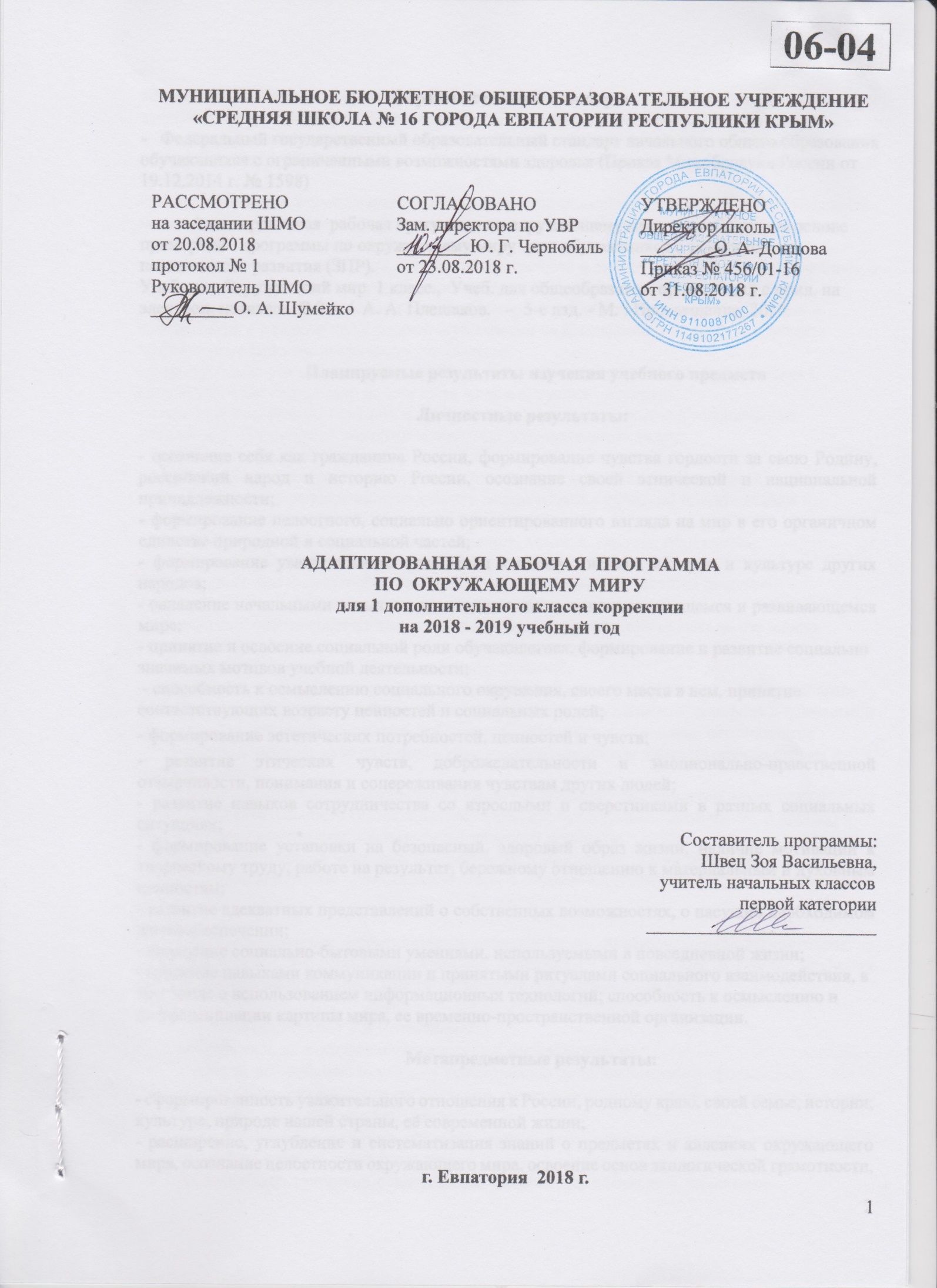 Образовательный стандарт:-   Федеральный государственный образовательный стандарт начального общего образования обучающихся с ограниченными возможностями здоровья (Приказ Минобрнауки России от 19.12.2014 г. № 1598)           Адаптированная  рабочая программа по окружающему миру разработана на основе примерной   программы по окружающему миру   для обучающихся с задержкой психического развития (ЗПР).Учебник:  Окружающий мир  1 класс.,  Учеб. для общеобразоват. организаций с прил. на электрон. носителе. В 2 ч. /  А. А. Плешаков.   –  5-е изд. - М. : Просвещение, 2014.   Планируемые результаты изучения учебного предметаЛичностные результаты:- осознание себя как гражданина России, формирование чувства гордости за свою Родину, российский народ и историю России, осознание своей этнической и национальной принадлежности;- формирование целостного, социально ориентированного взгляда на мир в его органичном единстве природной и социальной частей;- формирование уважительного отношения к иному мнению, истории и культуре других народов;- овладение начальными навыками адаптации в динамично изменяющемся и развивающемся мире;- принятие и освоение социальной роли обучающегося, формирование и развитие социальнозначимых мотивов учебной деятельности; - способность к осмыслению социального окружения, своего места в нем, принятие соответствующих возрасту ценностей и социальных ролей;- формирование эстетических потребностей, ценностей и чувств;- развитие этических чувств, доброжелательности и эмоционально-нравственной отзывчивости, понимания и сопереживания чувствам других людей;- развитие навыков сотрудничества со взрослыми и сверстниками в разных социальных ситуациях;- формирование установки на безопасный, здоровый образ жизни, наличие мотивации к творческому труду, работе на результат, бережному отношению к материальным и духовным ценностям;- развитие адекватных представлений о собственных возможностях, о насущно необходимом жизнеобеспечении;- овладение социально-бытовыми умениями, используемыми в повседневной жизни;- владение навыками коммуникации и принятыми ритуалами социального взаимодействия, в  том числе с использованием информационных технологий; способность к осмыслению и дифференциации картины мира, ее временно-пространственной организации.Метапредметные результаты:- сформированность уважительного отношения к России, родному краю, своей семье, истории, культуре, природе нашей страны, её современной жизни; - расширение, углубление и систематизация знаний о предметах и явлениях окружающего мира, осознание целостности окружающего мира, освоение основ экологической грамотности, элементарных правил нравственного поведения в мире природы и людей, норм здоровьесберегающего поведения в природной и социальной среде; -усвоение простейших взаимосвязей и взаимозависимостей между миром живой и неживой природы, между деятельностью человека и происходящими изменениями в окружающей среде; - развитие навыков устанавливать и  выявлять причинно-следственные связи в окружающем мире, умение прогнозировать простые последствия собственных действий и действий, совершаемых другими людьми.- овладение способностью принимать и сохранять цели и задачи решения типовых учебных и практических  задач, коллективного поиска средств их осуществления;- формирование умения планировать, контролировать и оценивать учебные действия в соответствии с поставленной задачей и условиями ее реализации; определять наиболее эффективные способы достижения результата;- формирование умения понимать причины успеха (неуспеха) учебной деятельности и способности конструктивно действовать даже в ситуациях неуспеха;- использование речевых средств и средств информационных и коммуникационных технологий  для решения коммуникативных и познавательных задач;- овладение навыками смыслового чтения доступных по содержанию и объему художественных текстов и научно-популярных статей в соответствии с целями и задачами; осознанно строить речевое высказывание в соответствии с задачами коммуникации и составлять тексты в устной и письменной формах;- овладение логическими действиями сравнения, анализа, синтеза, обобщения, классификации по родовидовым признакам, установления аналогий и причинно- следственных связей, построения рассуждений, отнесения к известным понятиямна уровне, соответствующем индивидуальным возможностям;- готовность слушать собеседника и вести диалог; готовность признавать возможность существования различных точек зрения и права каждого иметь свою; излагать свое мнение и аргументировать свою точку зрения и оценку событий;- определение общей цели и путей ее достижения; умение договариваться о распределении функций и ролей в совместной деятельности; осуществлять взаимный контроль в совместной деятельности, адекватно оценивать собственное поведение и поведение окружающих;- готовность конструктивно разрешать конфликты посредством учета интересов сторон и сотрудничества;- овладение начальными сведениями о сущности и особенностях объектов, процессов и явлений действительности (природных, социальных, культурных, технических и других) в соответствии с содержанием конкретного учебного предмета;- овладение некоторыми базовыми предметными и межпредметными понятиями, отражающими доступные существенные связи и отношения между объектами и процессами.Метапредметные результаты складываются из познавательных, регулятивных и коммуникативных универсальных учебных действий (УУД), которые в рамках изучения предмета «Окружающий мир» конкретизируются следующим образом.Познавательные УУД позволяют:оперировать со знаково-символическими изображениями;находить по требованию учителя необходимую дополнительную информацию;понимать содержание учебных текстов, фиксировать полученную информацию в виде схем, рисунков, фотографий, таблиц;анализировать и сравнивать объекты окружающего мира с выделением отличительных признаков и классифицировать их;устанавливать причинно-следственные связи между явлениями, объектами.Регулятивные УУД позволяют:понимать учебную задачу, сформулированную самостоятельно и уточненную учителем;планировать своё высказывание (выстраивать последовательность предложений для раскрытия темы, приводить примеры);планировать свои действия в течение урока;фиксировать в конце урока удовлетворённость/ неудовлетворённость своей работой на уроке (с помощью средств, разработанных совместно с учителем); объективно относиться к своим успехам/неуспехам;контролировать и корректировать свое поведение с учетом установленных правил;в сотрудничестве с учителем ставить новые учебные задачи.Коммуникативные УУД позволяют:формулировать ответы на вопросы;договариваться и приходить к общему решению в совместной деятельности;высказывать мотивированное, аргументированное суждение по теме урока;понимать и принимать задачу совместной работы, распределять роли при выполнении заданий;строить монологическое высказывание, владеть диалогической формой речи,    готовить сообщения, проекты с помощью взрослых.       Развитие адекватных представлений о собственных возможностях, о насущно необходимом жизнеобеспечении проявляется:в умении обратиться к учителю при затруднениях в учебном процессе, сформулировать запрос о специальной помощи;в умении использовать помощь взрослого для разрешения затруднения, давать адекватную обратную связь учителю: понимаю или не понимаю;в умении написать при необходимости SMS-сообщение, правильно выбрать адресата (близкого человека), корректно и точно сформулировать возникшую проблему.           Овладение социально-бытовыми умениями, используемыми в повседневной жизни, проявляется:в расширении представлений об устройстве домашней жизни, разнообразии повседневных бытовых дел, понимании предназначения окружающих в быту предметов и вещей.           Способность к осмыслению и дифференциации картины мира, ее пространственно-временной организации, проявляется:в расширении и обогащении опыта реального взаимодействия обучающегося с бытовым окружением, миром природных явлений и вещей, расширении адекватных представлений об опасности и безопасности;в адекватности бытового поведения обучающегося с точки зрения опасности (безопасности) для себя и для окружающих; сохранности окружающей предметной и природной среды;в расширении и накоплении знакомых и разнообразно освоенных мест за пределами дома и школы: двора, дачи, леса, парка, речки, городских и загородных достопримечательностей и других; в расширении представлений о целостной и подробной картине мира, упорядоченной в пространстве и времени, адекватных возрасту ребёнка;в умении накапливать личные впечатления, связанные с явлениями окружающего мира;в умении устанавливать взаимосвязь между природным порядком и ходом собственной жизни в семье и в школе;в развитии любознательности, наблюдательности, способности замечать новое, задавать вопросы;в развитии активности во взаимодействии с миром, понимании собственной результативности;в накоплении опыта освоения нового при помощи экскурсий и путешествий;в умении передать свои впечатления, соображения, умозаключения так, чтобы быть понятым другим человеком.Предметные результаты-  усвоение простейших взаимосвязей и взаимозависимостей между миром живой и неживой природы, между деятельностью человека и происходящими изменениями в окружающей среде;-  сформированность уважительного отношения к России, родному краю, своей семье, истории, культуре, природе нашей страны, её современной жизни;-  расширение, углубление и систематизация знаний о предметах и явлениях окружающего мира, освоение основ экологической грамотности, элементарных правил нравственного поведения в мире природы и людей, норм здоровьесберегающего поведения в природной и социальной среде;-  развитие навыков устанавливать и выявлять причинно-следственные связи в окружающем мире, умение прогнозировать простые последствия собственных действий и действий, совершаемых другими людьми. Коррекционно-развивающие результаты:формировать уважительное отношение к семье, населённому пункту, региону, в котором проживают дети, к России, её природе и культуре, истории и современной жизни;     формировать у ребёнка осознанность ценности, целостности и многообразия окружающего мира, своего места в нём;     формировать модель безопасного поведения в условиях повседневной жизни и в различных опасных и чрезвычайных ситуациях;     формировать психологическую культуру и компетенцию для обеспечения эффективного и безопасного взаимодействия в социуме.К концу 1 дополнительного класса учащиеся научатся:- называть времена года, названия дней недели  их последовательность;- называть отличительные признаки противоположных времен года (осень — весна, зима — лето);– называть страны, в которой они живут, ее столицы;– символы России: флаг, герб, гимн;– простейшие правила ухода за комнатными растениями, кошкой, собакой.Учащиеся получат возможность научится:формирование знаний о Родине, ее столице, многонациональном народе;уточнение существующих и получение новых знаний об условиях жизни людей, растений и животных, бытовых и природных явлениях;формирование и уточнение пространственно-временных представлений;формирование представлений о многообразии растительного и животного мира и начальных экологических представлений;расширение круга представлений о ближайшем и более удаленном социальном окружении;выработка умения взаимодействовать с окружающим миром и формирование знаний о безопасном поведении;формирование любознательности, интереса к окружающему предметному и социальному миру, познавательной мотивации.Содержание учебного предметаЧеловек и общество  (8 ч.)Наша Родина — Россия, Российская Федерация.  Президент Российской Федерации — глава государства.  Москва — столица России. Знакомство с целями и задачами раздела. Родина — эта наша страна Россия и наша малая родина. Первоначальные сведения о российской символике (флаг, герб). Знакомство с первым лицом государства. Уточнение знаний о столице государства – Москве. Знакомство с понятием «Малая Родина», с ее достопримечательностями. Практические работы «Нарисуй флаг», «Узнай достопримечательности».Правила безопасной жизни (8 ч.)Ценность здоровья и здорового образа жизни. Дорога от дома до школы, правила безопасного поведения на дорогах, в лесу, на водоёме в разное время года. Правила пожарной безопасности, основные правила обращения с электричеством, водой. Правила безопасного поведения в общественных местах. Правила взаимодействия с незнакомыми людьми.    Определение возможно опасных предметов в ближайшем окружении.  Знакомство с правилами дорожного движения. Выработка правил безопасного поведения в различных жизненных ситуациях. Знакомство с правилами поведения в автобусе, трамвае.Отработка безопасного маршрута от школы домой. Знание правил противопожарной безопасности. Знакомство с телефонами экстренной помощи. Правила поведения при контактах с незнакомыми людьми. Человек и природа (50 ч.)Чудесный мир растений и грибов.  (14 ч.)Наши друзья животные (20 ч.)Круглый год.  (16 ч.)Природа — это то, что нас окружает, но не создано человеком. Неживая и живая природа. Примеры явлений природы: смена времён года, снегопад, листопад, перелёты птиц. Времена года, их особенности (на основе наблюдений). Смена времён года в родном крае на основе наблюдений. Погода, её составляющие (температура воздуха, облачность, осадки, ветер). Растения, их разнообразие. Растения родного края, названия и краткая характеристика на основе наблюдений. Грибы: съедобные и ядовитые. Животные, их разнообразие. Рыбы, земноводные, птицы, звери, их отличия. Дикие и домашние животные. Животные родного края, их названия, краткая характеристика на основе наблюдений.  Растения нашей местности: распознавание их в природе (с помощью атласа-определителя). Травянистые растения. Кустарники. Деревья. Декоративные растения; раскрашивание изображений, рисование, изготовление аппликаций. Лепка из пластилина овощей и фруктов, различающихся размерами, формой, цветом. Вырезка фрагментов рисунков и составление картин по темам «Овощи», «Фрукты». Съедобные и ядовитые растения, их сравнение, выявление важнейших отличительных признаков. Лекарственные растения. Мхи и папоротники – тоже растения. Рисование мха и веточки папоротника по образцу. Грибы – не растения. Разнообразие грибов, их распознавание на рисунках, муляжах, раскрашивание изображений. Съедобные и ядовитые грибы, их сравнение, выявление важнейших отличительных признаков. Отношение человека к растениям и грибам: каким оно должно быть? Правила безопасности при сборе ягод, лекарственных растений, грибов. Знакомство с животными нашей местности.  Домашние животные. Рисование своего домашнего питомца. Насекомые (бабочки и жуки), их распознавание на рисунках, раскрашивание изображений. Наблюдение за поведением рыбок в аквариуме, обсуждение условий, необходимых для жизни рыб. Разнообразие рыб, сравнение их по размерам, форме тела, окраске, выявление связи между особенностями строения и условиями жизни рыб. Мысленное достраивание изображений «спрятавшихся» рыбок. Наблюдение за поведением воробьев, галок, ворон и других птиц ближайшего природного окружения (особенности передвижения, питания, издаваемых звуков, взаимоотношений с другими птицами). Разнообразие птиц, сравнение их по размерам и окраске. Расположение изображений птиц в порядке увеличения (уменьшения) размеров. Разнообразие зверей, сравнение их по размерам, форме тела, окраске. Расположение изображений зверей  в порядке увеличения (уменьшения) размеров. Лепка и раскрашивание изображений рыб, птиц, зверей, распознавание их на рисунках. Лягушки, улитки, черви – тоже животные. Необходимость бережного отношения к ним. Раскрашивание изображений улитки и дождевого червя. Отношение людей к животным: каким оно должно быть?  Правила безопасности при встречах и общении с животными. Наблюдения сезонных изменений в природе.  Времена года, их важнейшие признаки. Моделирование последовательности времён года. Выявление причинно-следственных связей между различными сезонными изменениями, (погода, жизнь растений и животных, занятия людей), их отображение с помощью простейших моделей. Различное отношение человека к природе (на основе наблюдения примеров положительного и отрицательного отношения. Оценка поведения человека в природе (собственного и окружающих), простейшие правила поведения. Правила безопасности в различные сезоны года. Безопасность на воде, на льду, на скользкой дороге. Предупреждение простудных заболеваний. Тематическое планированиеКАЛЕНДАРНО-ТЕМАТИЧЕСКОЕ ПЛАНИРОВАНИЕ ПО ОКРУЖАЮЩЕМУ МИРУв 1 дополнительном классе№ п/пНаименованиеразделов  Кол-во часов№ п/пНаименованиеразделов  Кол-во часов1.Человек и общество  8 2.Правила безопасной жизни 8 3. Человек и природа 50 Всего66№№ДатаДатаТема урока.планфактпланфактТема урока.Человек и общество (8 ч.)Человек и общество (8 ч.)Человек и общество (8 ч.)Человек и общество (8 ч.)Человек и общество (8 ч.)1.03.09Наша Родина – страна, в которой мы живем.  2.06.09Президент Российской Федерации — глава государства.  3.10.09Знакомство с флагом России, гербом России. 4.13.09Москва — столица нашей Родины.  5.17.09Родной край — моя малая Родина.  6.20.09Достопримечательности моей малой Родины.  7.24.09Достопримечательности моей малой Родины.  8.27.09Обобщение по разделу.Правила безопасности жизни (8 ч.)Правила безопасности жизни (8 ч.)Правила безопасности жизни (8 ч.)Правила безопасности жизни (8 ч.)Правила безопасности жизни (8 ч.)9.01.10Всегда ли окружающий мир безопасен для нас? 10.04.10Опасные для человека объекты и ситуации.11.08.10Опасные для человека объекты и ситуации. Закрепление.12.11.10Правила безопасности дорожного движения в качестве пешехода.  13.15.10Правила безопасности дорожного движения в качестве пешехода и пассажира транспортного средства.  14.18.10Безопасный путь домой.15.22.10Противопожарная безопасность.   16.25.10Повторение изученного.Человек и природа.   Чудесный мир растений и грибов.  (14 ч.)Человек и природа.   Чудесный мир растений и грибов.  (14 ч.)Человек и природа.   Чудесный мир растений и грибов.  (14 ч.)Человек и природа.   Чудесный мир растений и грибов.  (14 ч.)Человек и природа.   Чудесный мир растений и грибов.  (14 ч.)17.08.11Как узнать растение? 18.12.11Основные части растения. 19.15.11Растения твоей местности.20.19.11Кустарники леса. 21.22.11Кустарники сада.22.26.11Лиственные  деревья.23.29.11Хвойные деревья.24.03.12Овощи и фрукты. 25.06.12Плодовые деревья. 26.10.12Съедобные и ядовитые растения. 27.13.12Лечебные лекарственные растения (мать-и-мачеха, подорожник, шиповник, липа). 28.17.12Мхи, папоротники. Внешний вид. 29.20.12Грибы: съедобные и ядовитые. 30.24.12Закрепление изученного. Человек и природа. Наши друзья животные (20 ч.)Человек и природа. Наши друзья животные (20 ч.)Человек и природа. Наши друзья животные (20 ч.)Человек и природа. Наши друзья животные (20 ч.)Человек и природа. Наши друзья животные (20 ч.)31.Звери нашей местности.32.Птицы нашей местности.33.Насекомые нашей местности.34.Определение отличительных признаков зверей.35.Природные дома зверей.36.Забота людей о зверях в разные сезоны.37.Определение отличительных признаков насекомых.38.Природные дома насекомых.39.Определение отличительных признаков птиц.40.Природные дома птиц.41.Забота людей о птицах в разные сезоны.42.Определение отличительных признаков рыб.43.Природные дома рыб.44.Забота людей о рыбах в разные сезоны.45.Животные у детей дома.46.Домашние животные.  47.Отношение людей к животным: каким оно должно быть?  48.Правила безопасности при встречах и общении с животными49.Обобщающий урок: «Выделение и называние характерных признаков рыб, насекомых».50.Обобщающий урок: «Выделение и называние характерных признаков зверей, птиц». Человек и природа. Круглый год.  (16 ч.)Человек и природа. Круглый год.  (16 ч.)Человек и природа. Круглый год.  (16 ч.)Человек и природа. Круглый год.  (16 ч.)Человек и природа. Круглый год.  (16 ч.)51.Времена года. 52.Последовательность смены времен года. 53.Характерные признаки сезонов. 54.Осень, характерные признаки. 55.Зима, характерные признаки.56.Весна, характерные признаки.57.Лето, характерные признаки.58.Правила безопасности в различные сезоны года. 59.Безопасность на воде, на льду, на скользкой дороге.60.Предупреждение простудных заболеваний.61.Первые лесные растения весны.62.К нам прилетели перелетные птицы. Экскурсия. 63.Характерные признаки лета. 64.Растения в природе летом. 65.Обобщение «Твое любимое время года, его характерные признаки». 66.Повторение изученного за год. 